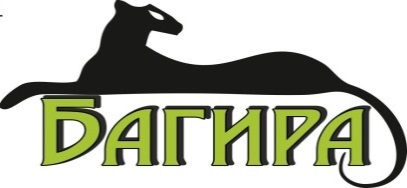   График движения автобусов по маршрутуВитебск - Орша - Могилев- Феодосия - Судак2020г.Выезд из Витебска                    21-00 Дворец Молодежи (Ж/Д вокзал)*Выезд из Орши                          22-00 р-н «Радуга» Андреевщина*Выезд из Могилева                   23-00 з-д Кирова*   Время указано ориентировочно.  Точное время и место отправления автобуса уточняется за день до выездаДата выездаИз ВитебскаПрибытиев КрымОтъездиз КрымаВозврат в Витебск03.06.2005.06. 2015.06. 2017.06. 2008.06. 2010.06. 2020.06. 2022.06. 2013.06. 2015.06. 2025.06. 2027.06. 2018.06. 2020.06. 2030.06. 2002.07. 2023.06. 2025.06. 2005.07. 2007.07. 2028.06. 2030.06. 2010.07. 2012.07. 2003.07. 2005.07. 2015.07. 2017.07. 2008.07. 2010.07. 2020.07. 2022.07. 2013.07. 2015.07. 2025.07. 2027.07. 2018.07. 2020.07. 2030.07. 2001.08. 2023.07. 2025.07. 2004.08. 2006.08. 2028.07. 2030.07. 2009.08. 2011.08. 2002.08. 2004.08. 2014.08. 2016.08. 2007.08. 2009.08. 2019.08. 2021.08. 2012.08. 2014.08. 2024.08. 2026.08. 2017.08. 2019.08. 2029.08. 2031.08. 2022.08. 2024.08. 2003.09. 2005.09. 2027.08. 2029.08. 2008.09. 2010.09. 2001.09. 2003.09. 20заборный рейс06.09. 2008.09. 20заборный рейс